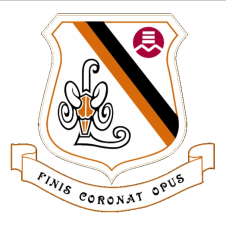 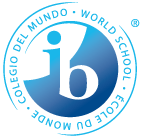 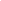 École Secondaire LAURIER MACDONALD High School7355 Viau, Saint-Leonard  H1S 3C2Tel: 514-374-6000  Fax: 514-374-7220______________________________________________________COURSE STANDARDS AND PROCEDURESCOURSE:	 Secondary Two Visual Arts CLASS RESOURCES: Textbooks, workbooks, novels, websites, online supports, etc.	Google Classroom 
COURSE DESCRIPTION: Overview of the course’s content and objectives, and how they will be addressed through the course content and curriculum.	By engaging in inquiry-based projects, Visual Arts provides opportunities for students to develop their skills in creativity and problem-solving through discovery and exploration of the elements and principles of art.


MYP AIMS ADDRESSED BY THE COURSE: What are the aims/objectives of the course?  How do these relate to the MEES competencies?
FUNDAMENTAL IB CONCEPTS: Identify the MYP fundamental concepts (communication, intercultural awareness and holistic learning) specific to the subject and explain how they will be incorporated.	The fundamental concept of holistic learning is incorporated into Visual Arts as students are required to draw upon prior knowledge and experiences as part of their creative process.
KEY INSTRUCTIONAL STRATEGIES/APPROACHES TO LEARNING:  Which ATLs will be addressed in the course and how? How will the content be delivered to the students?	Creative Thinking skills will be developed as students engage in inquiry-based projects as a means of creative expression.
IB MYP LEARNER PROFILE:  Identify which profile attributes will be addressed in the course and how.	“Creative” by engaging in inquiry-based learning projects. “Risk-taker” by providing opportunities for students to experiment with unfamiliar methods and techniques.FORMATIVE & SUMMATIVE ASSESSMENT INCLUDING MYP ASSESSMENT: MYP Course AimsMEES Course Objectives
        Create and present artDevelop skills specific to the disciplineEngage in a process of creative exploration and (self-)discoveryMake purposeful connections between investigation and practiceUnderstand the relationship between art and its contextsRespond to and reflect on artDeepen their understanding of the world.     Uses ideas to create a visual arts workUses transforming gestures and elements of visual arts languageOrganizes his/her visual arts productionShares his/her experience of visual arts creationAnalyzes a work or production Interprets the meaning of the work or production Makes a critical and aesthetic judgmentShares his/her appreciation experienceTerm 1 (40% of School Course Grade)Term 1 (40% of School Course Grade)Term 1 (40% of School Course Grade)Competencies targetedEvaluation methodsTimelineCompetency 1: Creates Personal / Media Images: 70%Competency 2: Appreciates Images: 30% -Inquiry-based research assignments- Project-based artworks- In-class quizzesSeptember 2022 - June 2023Communication to students and parentsMaterials requiredMaterials requiredGoogle ClassroomE-mailMosaikSketchbook Pencil and or Drawing Pencils EraserColored PencilsMarkersRulerScissorsGlue StickSharpie ( Black )Internet Connection  to work on Google Classroom Sketchbook Pencil and or Drawing Pencils EraserColored PencilsMarkersRulerScissorsGlue StickSharpie ( Black )Internet Connection  to work on Google Classroom IB MYP CriterionExamples of assessment/feedback both formative and/or summative
Examples of assessment/feedback both formative and/or summative
Objective A: Knowing & UnderstandingObjective B: Developing SkillsObjective C: Thinking CreativelyObjective D: Responding
In-class formative assessment of student work in sketchbooks and on drawing paper or watercolor paper Summative research assignmentSummative assessment artworks submitted via Google Classroom and in-classOpportunities for students to re-submit unsatisfactory assignmentsIn-class formative assessment of student work in sketchbooks and on drawing paper or watercolor paper Summative research assignmentSummative assessment artworks submitted via Google Classroom and in-classOpportunities for students to re-submit unsatisfactory assignmentsTerm 2 (60% of School Course Grade)Term 2 (60% of School Course Grade)Term 2 (60% of School Course Grade)Competencies targetedEvaluation methodsTimelineIB MYP CriterionExamples of assessment/feedback both formative and/or summativeExamples of assessment/feedback both formative and/or summative
Click here to enter text.
Click here to enter text.
Click here to enter text.Term 3 (not applicable for the 2021-2022 school year)Term 3 (not applicable for the 2021-2022 school year)Term 3 (not applicable for the 2021-2022 school year)Competencies targetedEvaluation methodsTimelineClick here to enter text.Communication to students and parentsMaterials requiredMaterials requiredClick here to enter text.Click here to enter text.Click here to enter text.IB MYP CriterionExamples of assessment/feedback both formative and/or summative Examples of assessment/feedback both formative and/or summative 
Click here to enter text.
Click here to enter text.
Click here to enter text.Additional Information/SpecificationsThis course does not have a final exam. The final course grade comes entirely from the school course grade that has been determined by the Quebec Ministry of Education structures of Competencies that are used to evaluate all course work. 